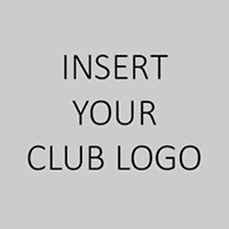 WEBSITE & NEWSLETTER COORDINATORReports to: President and club membersPurpose of roleWebsite and email newsletter coordinator is becoming one of the most important positions within a club as online communications is such a powerful way to grow, engage your club’s audience.  Effective use of your club website and email newsletter will also support and drive the achievement of many of the club’s goals and objectives.In even the smallest of clubs the volume of work to ensure your website is up to date and email newsletters are regularly produced means that the role is often too big for one person so a key function of the role is to build and co-ordinate the activities of the website and email newsletter team.The key objectives of any communication plan should include the following:Build your clubs audience of people who genuinely follow and have an interest in your clubBuild the sense of belonging between your club and its supporters and followersSupport the achievement of club goals and objectives (e.g. sell 100 tickets to the mid season ball)Relay important “operational” information to relevant people within the club (i.e. under 12 training is cancelled tonight)Qualifications & Desirable CharacteristicsAn understanding, or a willingness to learn, how websites and email newsletters are managed and administered A strong and frequent user of social media The ability to plan what the clubs needs to communicate and when Ability to engage people through online communication without getting drawn into negative or personal discussions.  Strong understanding of the club’s communication strategy and willingness to follow itRespectful and effective communicationUnderstanding how to create memes, photos and video for online communicationThorough knowledge of what is going on within your clubDuties & ResponsibilitiesPrior to the seasonUnderstand the key social, fundraising and sporting activities that will take place throughout the year and develop website and email newsletter strategies to support and promote each activityCreate your communication strategy – break it into pre, during and post season strategies and define the information that will be included when and how?Review and update the social media policy (code of conduct) and ensure it adequately covers website and email newsletters.  Ensure the revised social media policy is provided to the committee for sign off Recruit and train your website and email newsletter team During the seasonActively update the club’s different website and email newsletter throughout the week during the season (updating followers on scores, results, injuries, achievements milestones etc)Promote club’s key activities and events throughout the year,Promote sponsors, especially promoting special offers from sponsors which people lovePromote the club’s social media platformsFacilitate social media participation and engagement within club stakeholdersActively engaging followers to transform visitors into advocates for the club (creating a sense of belonging between the club and each individual)Collaborate with all divisions of the club to ensure their message and stories are being continually promoted and communicated.End of year hand overUpdating key documentsAt the end of each year a key activity of the Website and Newsletter Coordinator will review and revise their position description to ensure it continues to reflect the requirements of the role.  The Website and Newsletter Coordinator should compile a list of people at the end of each season who have access to each of the website and email newsletter platforms and provide this list to the committee.  Ideally the Website and Newsletter Coordinator should review the communication plans for the season just finished and make recommendations to the committee for any changes they suggest for next season.The updated Position Description and supporting information must be provided to the club secretary prior to the Annual General Meeting each year.Induction of the incoming Website OfficerAn important responsibility of the outgoing Website and Newsletter Coordinator is to train, mentor and support the incoming Website and Newsletter Coordinator and the next season’s social media team.Time Commitment: XX hours per week or as requiredLast reviewed on: Next review date:Reviewed by:Approved by: 